                        РЕШЕНИЕ						КАРАР                 от «07» февраля 2018 г.                                             № 193 О присуждении медали  «За заслугив       развитии          Высокогорскогомуниципального                      районаРеспублики                       Татарстан»В соответствии с Положением  о медали «За заслуги в развитии Высокогорского муниципального района Республики Татарстан», рассмотрев предложение главы Высокогорского муниципального района о присуждении медали «За заслуги в развитии Высокогорского муниципального района Республики Татарстан» гражданам, внесшим выдающий вклад в развитие и процветание района,  Совет Высокогорского муниципального районаР Е Ш И Л:1. Присудить медаль «За заслуги в развитии Высокогорского муниципального района Республики Татарстан» Хабибуллиной Халисе Анваровне за значительный вклад в развитие Высокогорского муниципального района.2. Поручить аппарату Совета Высокогорского муниципального района организовать вручение медалей «За заслуги в развитии Высокогорского муниципального района Республики Татарстан».3. Обнародовать настоящее решение путем размещения на официальном сайте Высокогорского муниципального района в сети Интернет по веб-адресу: http://vysokaya-gora.tatarstan.ru.4.  Контроль исполнения настоящего решения возложить на постоянную комиссию Совета Высокогорского муниципального района по вопросам  социальной политики, здравоохранения, образования, культуры, спорта и молодежной политики.Председатель Совета района,Глава муниципального района                                                       Р.Г. КалимуллинТел.:+7 (84365) 2-30-50, факс: (84365) 2-30-50,, е-mail: biektau@tatar.ru, www./vysokaya-gora.tatarstan.ruТел.:+7 (84365) 2-30-50, факс: (84365) 2-30-50,, е-mail: biektau@tatar.ru, www./vysokaya-gora.tatarstan.ru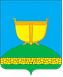 